                                                  باسمه‌تعالی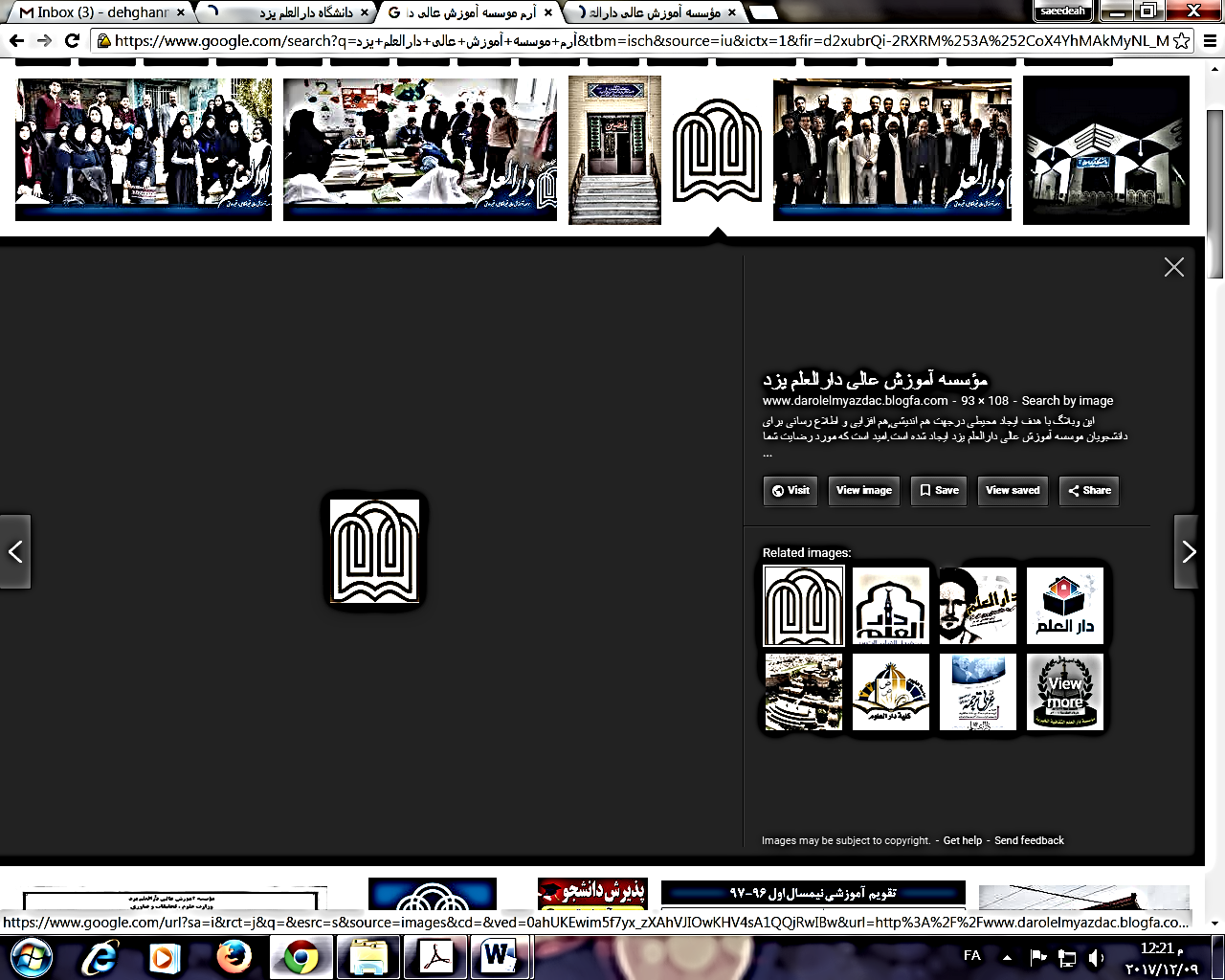 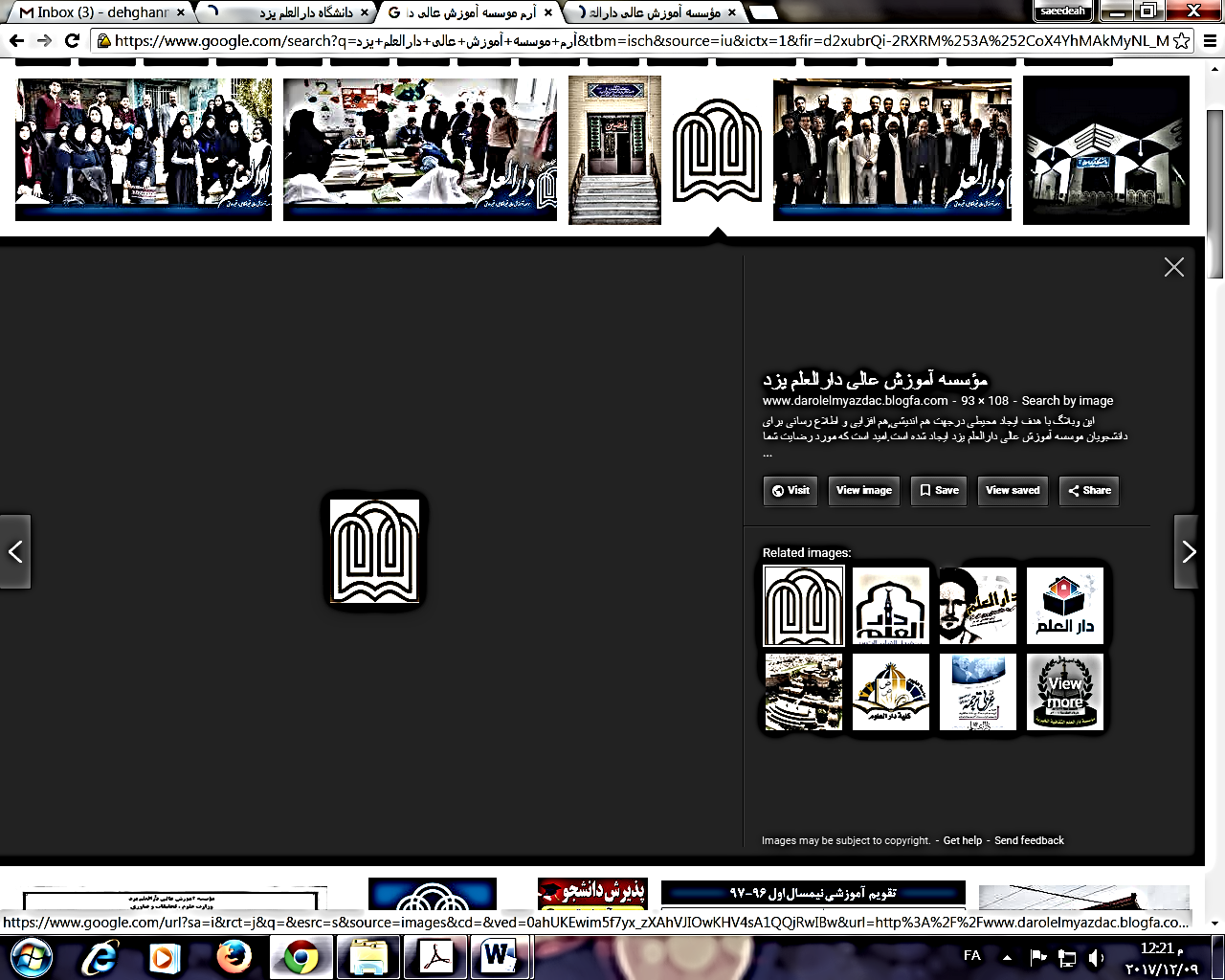                                          موسسۀ آموزش عالی دارالعلم یزد                              (فرم اعلام آمادگی برای دفاع از پایان نامۀ تحصیلی)احتراما اینجانب................................دانشجوی مقطع کارشناسی ارشد.............. گرایش................ به شمارۀ دانشجویی................... بدین وسیله، آمادگی خود را برای دفاع از پایان‌نامه تحت عنوان:.....................................................................................................................................................................که زیر نظر استاد راهنما سرکار خانم/ جناب آقای............................................. به انجام رسیده، اعلام می‌دارم.1-اعلام نظر کارشناس آموزش:دفاع از رساله توسط نامبرده بلامانع است.توضیح:نام و نام خانوادگی کارشناس آموزش :                                         تاریخ:                         امضاء:2-اعلام نظر استاد راهنما:اینجانب دکتر............................................ ضمن تایید کیفیت علمی پایان‌نامۀ خانم/ آقای.....................................قابلیت رساله را برای دفاع اعلام می‌دارم.3-اعلام نظر استاد مشاور:ینجانب دکتر............................................ضمن تایید کیفیت علمی پایان‌نامۀ خانم/ آقای......................................قابلیت پایان‌نامه را برای دفاع اعلام می‌دارم.نام و نام خانوادگی استاد مشاور:                       تاریخ:              امضاء:4-مدیریت محترم تحصیلات تکمیلی:با عنایت به مراتب فوق و موافقت موسسه، در خصوص تشکیل جلسۀ دفاع اقدام گردد. ضمنا داور/ داوران این پایان‌نامه:سرکار خانم/ جناب آقای............................ معرفی می‌شود.سرکار خانم/ جناب آقای............................ معرفی می‌شود.نام و نام خانوادگی مدیریت گروه:                                 تاریخ:                         امضاء:5-معاونت پژوهشی:با عنایت به موارد فوق، با برگزاری جلسۀ دفاع موافقت می‌شود.نام و نام خانوادگی معاونت پژوهشی:                           تاریخ:                       مهر و امضاء: